НАКАЗПО ГАННІВСЬКІЙ ЗАГАЛЬНООСВІТНІЙ ШКОЛІ І-ІІІ СТУПЕНІВПЕТРІВСЬКОЇ РАЙОННОЇ РАДИ КІРОВОГРАДСЬКОЇ ОБЛАСТІвід 24 лютого 2020 року                                                                                        № 5-ус. ГаннівкаПро зарахуваннядо списку учнів Володимирівськоїзагальноосвітньої школи І-ІІ ступенів, філії Ганнівської загальноосвітньої школи І-ІІІ ступенів Пелюхно Марини та Пелюхна МиколиНАКАЗУЮ:Зарахувати до списку учнів 1 класу Володимирівської загальноосвітньої школи І-ІІ ступенів, філії Ганнівської загальноосвітньої школи І-ІІІ ступенів ПЕЛЮХНО Миколу Олександровича 24 лютого 2020 року.Зарахувати до списку учнів 4 класу Володимирівської загальноосвітньої школи І-ІІ ступенів, філії Ганнівської загальноосвітньої школи І-ІІІ ступенів ПЕЛЮХНО Марину Олександрівну 24 лютого 2020 року.Класним керівникам 1 та 4 класів Володимирівської загальноосвітньої школи І-ІІ ступенів, філії Ганнівської загальноосвітньої школи І-ІІІ ступенів КРАЩЕНКО О.В., МОВЧАН Л.В. зробити відповідні записи у класних журналах та оформити особові справи до 26.02.2020 року.4. Відповідальному за ведення алфавітної книги ПИСЛАРУ В.І. зробити відповідні записи в алфавітній книзі до 26.02.2020 року.Контроль за виконанням даного наказу покласти на завідувача Володимирівської загальноосвітньої школи І-ІІ ступенів, філії Ганнівської загальноосвітньої школи І-ІІІ ступенів МІЩЕНКО М.ІДиректор школи                                                                                                    О.КанівецьЗ наказом ознайомлені:                                                                                        М.МіщенкоВ.ПисларуО.КращенкоЛ.Мовчан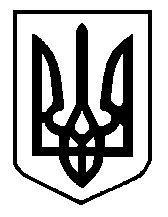 